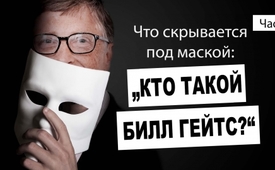 Часть 1: Что скрывается под маской: «Кто такой Билл Гейтс?».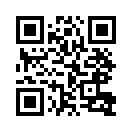 Серия из четырех передач альтернативного новостного канала «Корбет Репорт» показывает, что Билл Гейтс десятилетиями позиционировал себя всем как филантроп глобального масштаба. Превращение Билла Гейтса из компьютерного короля в царя здоровья так же удивительно, как и поучительно, и оно говорит нам многое о том, куда мы идем.ИСТОЧНИК: Кто такой Билл Гейтс? Разработчик программного обеспечения? Бизнесмен? Филантроп? Эксперт по глобальному здравоохранению? Этот до недавнего времени формальный вопрос, становится очень важным для тех, кто начинает понимать, что Гейтс использовал свое невообразимое богатство, чтобы получить контроль над всеми областями общественного здравоохранения, медицинскими исследованиями и разработкой вакцин. И сейчас, когда мы столкнулись с проблемой, о которой Гейтс говорил в течение многих лет, нам становится очевидным, что этот разработчик программного обеспечения без медицинского образования будет использовать свое богатство для того, чтобы контролировать судьбы миллиардов людей.
МОДЕРАТОР: Этими вступительными словами начинается серия из четырех передач альтернативного новостного канала «Corbett Report», в которых рассказывается, как Билл Гейтс на протяжении многих лет прячется за маской филантропа в глобальных вопросах. Kla.TV не хочет лишать своих зрителей этой разоблачительной информации. Пусть содержание этих передач покажет как можно большему количеству людей, которые ищут ответы на вопросы о коронакризисе, что филантропическая маска Гейтса постепенно исчезает. Итак, смотрим первую часть.
ИСТОЧНИК: Как Билл Гейтс монополизировал глобальное здравоохранение.
ИСТОЧНИК: Вашему вниманию Corbett Report. 
ИСТОЧНИК: До его перевоплощения в филантропа в последнее десятилетие, это то, о чем многие люди думали, когда речь шла о Билле Гейтсе:
ЖЕНСКИЙ ГОЛОС ЗА КАДРОМ: В деле Соединенные Штаты против Microsoft Министерство юстиции США утверждало, что этот гигант программного обеспечения нарушил антимонопольное законодательство, нечестно конкурируя с Netscape Communications на рынке интернет - браузеров, фактически создав монополию. Первое, что беспокоило Билла, заключалось в том, что обвинение может потенциально заблокировать выпуск последней операционной системы его компании - Windows 98.
ГЕЙТС: Вы спрашиваете меня, когда я написал этот e-mail, или, о чём вы спрашиваете меня?
ДЭВИД БОУИЗ: Мой вопрос касательно января 96 года.
ГЕЙТС: Тот месяц?
ДЭВИД БОУИЗ: Да, сэр
ГЕЙТС: И что?
ДЭВИД БОУИЗ: О каких не Майкрософт - браузерах Вы беспокоились в январе 96?
ГЕЙТС: Я не понимаю, что Вы имели в виду.
ДЭВИД БОУИЗ: Что такого в слове «беспокоились», чего Вы не понимаете? 
ГЕЙТС: Не знаю, что Вы имеете в виду.
СТИВ ДЖОБС: Мы будем работать вместе над Microsoft Office, над Internet Explorer, над Java, и я думаю, что это приведет к очень здоровым отношениям. Так что сегодня будет объявление о пакете. Мы очень-очень рады этому, мы очень-очень вдохновлены этим. И со мной сегодня мой специальный гость, который сейчас подключится по спутниковой связи.

ДЭН РАЗЕР: Полиция и охранники в Бельгии сегодня были пойманы врасплох трусливой подлой атакой на одного из самых богатых людей в мире. Мишенью стал руководитель Microsoft Билл Гейтс, приехавший на встречу с лидерами сообщества. Смотрите, что происходит, когда команда атакующих встречает его первым тортом в лицо. 
ДЭН РАЗЕР: Понятно, Гейтс был потрясен, но он не пострадал. Группа атакующих дважды нанесла удар тортами, прежде чем один из них был повален на землю и арестован; остальные - по крайней мере, на время - ушли. Гейтс зашел внутрь, вытер лицо и не стал ничего комментировать. Затем он продолжил свою запланированную встречу. Никаких сведений о мотиве этого нападения.
ИСТОЧНИК: Но когда-то Гейтса поносили за огромное богатство и монополистическую власть, которую ему дала его вирусная программа, теперь его приветствуют как провидца, использующего это богатство и власть на благо всего человечества.
КЛАУС ШВАБ: Если в 22 веке будет написана книга о предпринимателе 21 века, я уверен, что человеком, который в первую очередь придет в голову этим историкам, безусловно, будет Билл Гейтс. 
ЭНДРЮ РОС СОРКИН: Я не думаю, что будет преувеличением сказать, что Билл Гейтс единственный, я бы поспорил - самый последовательный человек нашего поколения. Я серьёзно.
ЭЛЛЕН ДЕДЖЕНЕРЕС: Наш следующий гость – один из самых богатых и щедрых людей в мире. Встречайте, Билл Гейтс!
ДЖУДИ ВУДРУФ: В то время как все стремятся понять масштабы пандемии и то, как минимизировать угрозу, один из наиболее информированных голосов - это голос бизнесмена и филантропа Билла Гейтса.
ИСТОЧНИК: Процесс, в котором произошло такое изменение публичного образа Гейтса, нельзя назвать загадочным. Это тот же самый процесс, посредством которого каждый миллиардер возродил свой общественный имидж с тех пор, как Джон Д. Рокфеллер нанял Айви Лидбеттера Ли, чтобы превратить его из главы Standard Oil hydra в доброго старика, раздающего монетки незнакомцам.
ИСТОЧНИК: Не дадите ли Вы монеты, господин Рокфеллер? Пожалуйста, продолжайте.
ЖЕНЩИНА: Благодарю, сэр.
МУЖЧИНА: Большое спасибо.
РОКФЕЛЛЕР: Благодарю за полёт.
МУЖЧИНА: Я считаю, что мне платят больше, чем достаточно.
РОКФЕЛЛЕР: Всего вам хорошего! Будьте здоровы!
ИСТОЧНИК: Джон Д. Рокфеллер знал главное: для того, чтобы завоевать приверженность публики, он должен был показать себя таким, который даёт людям то, что они хотят: деньги. Он посвятил сотни миллионов долларов из своего огромного состояния нефтяной монополии на создание учреждений, которые, как он утверждал, были для общественного блага. Совет по всеобщему образованию. Институт медицинских исследований Рокфеллера. Фонд Рокфеллера.
Аналогичным образом, Билл Гейтс потратил большую часть последних двух десятилетий на превращение из программного магната в благодетеля человечества через свой собственный Фонд Билла и Мелинды Гейтс. На самом деле, Гейтс превзошел наследие Рокфеллера, а Фонд Билла и Мелинды Гейтс давно затмил Фонд Рокфеллера как крупнейший частный фонд в мире, с активами в 46,8 миллиардов долларов США, которыми он владеет в заявленных им областях – программах глобального здравоохранения и развития, глобального роста и пропаганды глобальной политики.
И, как и Рокфеллеру, преобразованию Гейтса помогла хорошо финансируемая рекламная кампания. Театральные трюки пионеров PR ушли в прошлое - вездесущие конусы мороженого наставника Гейтса - Уоррена Баффетта являются последним оставшимся приёмом такой старой уловки Рокфеллера, как "раздача монет". Нет, Гейтс превратил свой общественный имидж в образ современного святого с помощью еще более простой тактики: покупка хорошей рекламы.
Фонд Билла и Мелинды Гейтс ежегодно тратит десятки миллионов долларов на медиапартнёрство, спонсируя освещение событий в рамках их программ по всему миру. Гейтс финансирует веб-сайт The Guardian's Global Development. Гейтс финансирует радиовещания NPR в области глобального здравоохранения. Гейтс финансирует веб-сайт "Наш мир в данных", который отслеживает последние статистические данные и исследования по пандемии коронавируса. Гейтс финансирует освещение Би-би-си вопросов глобального здравоохранения и развития как через свою организацию BBC Media, так и через саму Би-би-си. Гейтс финансирует освещение событий в области глобального здравоохранения на канале ABC News.
Когда NewsHour ("Час новостей") с Джимом Лерером получил грант Фонда Гейтса в размере 3,5 млн. долларов на создание специального подразделения для освещения вопросов глобального здравоохранения, начальника отдела коммуникаций "Час новостей" Роба Флинна спросили о потенциальном конфликте интересов, который может возникнуть у такого подразделения при освещении вопросов, в которых сам Фонд Гейтса принимает участие. 
"В некотором отношении, наверное, можно сказать, что в наши дни в области глобального здравоохранения не так уж много вещей, которые можно было бы затронуть, и которые не были бы подвержены влиянию Гейтса", - ответил Флинн.
Действительно, было бы почти невозможно найти какую-либо область глобального здравоохранения, которая была бы оставлена нетронутой щупальцами Фонда Билла и Мелинды Гейтс.
Именно Гейтс спонсировал встречу, которая привела к созданию "Гэйви" (Gavi), Альянса вакцин, глобального государственно-частного партнерства, объединяющего государственных спонсоров и крупные фармацевтические компании, чьи конкретные цели включают в себя создание "здоровых рынков" для вакцин и других продуктов иммунизации". В качестве партнера-основателя альянса Фонд Гейтса предоставил 750 миллионов долларов США в виде стартового капитала и взял на себя обязательства перед группой на сумму более 4,1 миллиардов долларов США.
Гейтс предоставил стартовый капитал, на основе которого был создан Глобальный фонд для борьбы со СПИДом, туберкулезом и малярией - государственно-частное партнерство, выступающее в качестве механизма финансирования правительственных программ по борьбе со СПИДом, туберкулезом и малярией.
Когда в 2012 году в рамках государственно-частного партнерства правительств, мировых органов здравоохранения и 13 ведущих фармацевтических компаний объединились усилия "для ускорения прогресса в деле устранения или контроля над 10 редкими тропическими заболеваниями", Фонд Гейтса оказал поддержку в размере 363 млн. долл.
Когда в 2015 году был создан Глобальный фонд финансовой помощи женщинам, детям и подросткам с целью привлечения миллиардов долларов из государственных и частных источников для финансирования глобальных программ в области здравоохранения и развития, Фонд Билла и Мелинды Гейтс выступил в качестве партнера-учредителя, сделав взнос в размере 275 млн. долл.
Когда на Всемирном экономическом форуме в Давосе в 2017 году была создана Коалиция за инновации для подготовки к эпидемиям с целью разработки вакцин против возникающих инфекционных заболеваний, там был Фонд Гейтса с первоначальным взносом в размере 100 млн. долл.
Можно привести ещё множество примеров. Отпечатки пальцев Фонда Билла и Мелинды Гейтс можно увидеть на каждой крупной глобальной инициативе в области здравоохранения за последние два десятилетия. И помимо блестящих глобальных партнерств на миллиарды долларов, Фонд стоит за сотнями грантов, выделенных небольшим странам и регионам - 10 миллионов долларов США на борьбу с зараженной саранчой в Восточной Африке, или 300 миллионов долларов США на поддержку сельскохозяйственных исследований в Африке и Азии, что в сумме составляет миллиарды долларов.
Поэтому неудивительно, что помимо 250 млн. долл., которые Фонд Гейтса обязался выделить на " борьбу" с коронавирусной пандемией, в каждом аспекте этой пандемии участвуют организации, группы и отдельные лица, имеющие прямые связи с финансированием Гейтса.
С самого начала Всемирная организация здравоохранения направляла глобальные меры реагирования на существующую пандемию. С момента своего первоначального мониторинга вспышки в Ухане и объявления в январе об отсутствии доказательств передачи вируса от человека к человеку до брифингов в прямом эфире для СМИ и технического руководства по планированию на уровне страны и другим вопросам, ВОЗ была органом, устанавливающим руководящие принципы и рекомендации, формирующие глобальные ответные меры в связи с этой вспышкой.
Но даже сама Всемирная организация здравоохранения в значительной степени зависит от средств Фонда Билла и Мелинды Гейтс. Последний доклад ВОЗ о пожертвованиях показывает, что Фонд Билла и Мелинды Гейтс является вторым по величине пожертвователем организации после правительства Соединенных Штатов. Фонд Гейтса в одностороннем порядке вносит вклад в мировое здравоохранение больший, чем Австралия, Канада, Франция, Германия, Россия и Великобритания, вместе взятые.
Более того, действующий Генеральный директор Всемирной организации здравоохранения Тедрос Аданом Гебреисус, как и сам Билл Гейтс, на самом деле не врач, а сомнительный экс-министр здравоохранения Эфиопии, которого обвинили в сокрытии трех вспышек холеры в стране за время его пребывания на посту. До прихода в ВОЗ он занимал пост председателя Глобального фонда по борьбе со СПИДом, туберкулезом и малярией, основанного Гейтсом, и входил в правление основанного Гейтсом Глобального фонда для борьбы со СПИДом, туберкулезом и малярией, занимал посты в руководстве фонда Gavi - основанного Гейтсом Альянса по вакцинам, и Партнерства "Остановить туберкулез", финансируемого Гейтсом.
Наступивший новый этап локдаунов и ограничительных постановлений о пребывании дома в западных странах был введен на основе тревожных моделей, предсказывающих миллионы смертей в Соединенных Штатах Америки и сотни тысяч в Великобритании.
ХЭЙЛИ МИНОУГ: Имперский колледж Лондона выпустил отчет по COVID-19, и именно из него большинство наших американских лидеров получают информацию, на которой основываются их решения. 
 ЖЕНСКИЙ ГОЛОС ЗА КАДРОМ: В отчете мы рассмотрим несколько вариантов, как это могло бы выглядеть, в зависимости от того, каковы наши ответы. Если мы ничего не предпримем для борьбы с этим вирусом, более 80% людей в США будут заражены в ходе эпидемии, при этом 2,2 миллиона человек умрут от COVID -19. Эти 2,2 миллиона смертей также не учитывают потенциальные негативные последствия перегруженности системы здравоохранения.
БОРИС ДЖОНСОН: С этого вечера я должен дать британскому народу очень простое указание: вы должны оставаться дома.
ДЖАСТИН ТРЮДО: Достаточно это значит достаточно. Поезжайте домой, и оставайтесь там.
ГЭВИН НЬЮСОМ: ...приказ по всему штату о том, чтобы люди оставались дома...
ИСТОЧНИК: Работа двух исследовательских групп сыграла решающую роль в формировании решения правительств Великобритании и США ввести широкомасштабный локдаун, и, в свою очередь, правительств по всему миру. Первая исследовательская группа COVID-19 Имперcкого колледжа, выпустила 16 марта доклад, в котором предсказывалось до 500 000 смертей в Великобритании и 2,2 миллиона смертей в США, если только не будут приняты жесткие меры со стороны правительства.
Вторая группа - Институт Здоровья Метрики и оценки (IHME) в родном штате Билла Гейтса в Вашингтоне - помогла предоставить данные, которые подтвердили первоначальные оценки Белым домом последствий вируса, оценки, которые неоднократно понижались по мере развития ситуации.
Неудивительно, что Фонд Гейтса влил значительные суммы денег в обе группы. Только в этом году Фонд Гейтса уже выделил 79 миллионов долларов Имперскому колледжу, а в 2017 году Фонд объявил о вложении 279 миллионов долларов в Институт Здоровья Метрики и оценки (IHME) для расширения своей работы по сбору данных о состоянии здоровья и созданию моделей.
Энтони Фаучи, тем временем, стал лицом реакции правительства США на коронавирус, повторяя утверждение Билла Гейтса о том, что страна "не вернется к нормальной жизни" до тех пор, пока не будет найдена "хорошая вакцина", обеспечивающая безопасность населения.
ЭНТОНИ ФАУЧИ: Если вы хотите достичь до коронавируса... Вы знаете, этого может и не случиться в том смысле, что угроза существует. Но я возлагаю надежды на лечение, которое будет доступно через интернет, а также на то, я уверен, что через некоторое время мы получим хорошую вакцину, что нам никогда не придется возвращаться туда, где мы сейчас находимся.
ИСТОЧНИК: Помимо частого сотрудничества и взаимодействия в прошлом, Фаучи и сейчас имеет прямое отношение к проектам и фондам Гейтса. В 2010 году он был назначен в руководящий совет основанного Гейтсом проекта "Десятилетие вакцин" для реализации Глобального плана действий по вакцинам - проекта, на который Гейтс выделил 10 млрд. долларов США. А в октябре прошлого года, как раз в начале имеющейся пандемии, Фонд Гейтса объявил о выделении 100 миллионов долларов Национальному институту здоровья, чтобы помочь, среди прочих программ, Национальному институту аллергии и инфекционных заболеваний Фаучи в исследованиях ВИЧ.
Также в октябре прошлого года Фонд Билла и Мелинды Гейтс в партнерстве со Всемирным экономическим форумом и Центром безопасности здоровья Джона Хопкинса организовал Event 201 - имитационные учения по изучению экономических и социальных последствий распространяющейся во всем мире пандемии коронавируса.
ГОЛОС ЗА КАДРОМ: Это началось у здоровых свиней несколько месяцев, возможно, лет назад: новый коронавирус.
АНИТА СИСЭРО: Задача совета по чрезвычайным ситуациям в связи с пандемией состоит в том, чтобы давать рекомендации по решению основных глобальных проблем, возникающих в ответ на развертывающуюся пандемию. Правление состоит из высококвалифицированных лидеров, представителей бизнеса, здравоохранения и общественности.
ТОМ ИНГЛЕСБИ: Мы находимся в начале серьёзной пандемии, и возникают проблемы, которые могут быть решены только совместными усилиями глобального бизнеса и правительств.
СТЕФЕН РЕДД: Правительства должны быть готовы делать то, что выходит за рамки их исторической перспективы, или ... по большей части - это действительно военное положение, в котором мы находимся.
ИСТОЧНИК: Учитывая невероятный охват того, что щупальца Фонда Билла и Мелинды Гейтс проникли в каждый уголок мирового рынка здравоохранения, это не должно быть удивительно, что фонд также принимал непосредственное участие в каждой стадии пандемического кризиса. В действительности, Гейтс просто использовал богатство, полученное от своего господства на рынке программного обеспечения, как средство достижения цели для того, чтобы занять подобное положение в мире глобального здравоохранения.
Весь процесс скрыт под мантией бескорыстной филантропии, но фонд не структурирован под благотворительную деятельность. Вместо этого, он поддерживает двойную структуру: Фонд Билла и Мелинды Гейтс распределяет деньги среди получателей грантов, но отдельная организация, Трастовый фонд Билла и Мелинды Гейтс, управляет активами фонда. Эти две организации часто имеют совпадающие интересы, и, как уже неоднократно отмечалось в прошлом, гранты, предоставляемые фондом, зачастую непосредственно приносят выгоду от стоимости активов траста.
МЕЛИНДА ГЕЙТС: Одна из любимых частей моей работы в Фонде, это то, что я путешествую в развивающиеся страны, и делаю это довольно регулярно.
Моя первая поездка в Индию: я была в доме человека, где были грязные полы, не было ни проточной воды, ни электричества, и это действительно то, что я вижу во всем мире. Если говорить кратко, я поражаюсь, что у них этого нет. Но меня удивляет одно, что у них есть: кока-кола. Кола повсюду. На самом деле, когда я путешествую по миру, который развивается, чувствуется, что кока-кола вездесуща.
И когда я возвращаюсь из этих поездок, я думаю о развитии; я лечу домой и думаю; мы пытаемся доставить презервативы людям или вакцины, понимаете? Успех колы вроде как останавливает и заставляет задуматься: как они могут доставлять кока-колу в эти далекие места? Если они могут это делать, почему правительства и НПО не могут делать то же самое?
ЭМИ ГУДМАН: И благотворительность миллиардера - основателя Microsoft Билла Гейтса и его жены Мелинды - подвергается критике после разглашения информации о том, что она существенно увеличила свои активы за счёт агробизнеса "Монсанто" - более, чем на 23 миллиона долларов. Критики утверждают, что инвестиции в "Монсанто" противоречат заявленной Фондом Билла и Мелинды Гейтс приверженности в помощи фермерам и устойчивому развитию в Африке.
ЛОРЕНС ЛИ: Исследование, проведенное группой давления "Глобальное правосудие", теперь рисует картину Фонда Гейтса отчасти как выражение желания корпоративной Америки извлечь выгоду из Африки, и, отчасти, как осуждающую критику последствий этого.
ПОЛИ ДЖОНС: У вас может быть случай, когда первоначальное исследование проводится учреждением, финансируемым Гейтсом. И СМИ сообщают о том, как хорошо проводятся исследования. Выпуск СМИ – это выпуск, который финансирует Гейтс, или может быть журналист из программы СМИ, которое финансирует Гейтс. А затем программа реализуется шире с помощью НПО, которое финансирует Гейтс. Я имею в виду… Здесь несколько очень замкнутых кругов.
ЛОРЕНС ЛИ: Среди многочисленных критических высказываний: идея о том, что частное финансирование может решить проблемы развивающегося мира. Должны ли бедные фермеры, быть втянуты в долги из-за вынужденного использования химических веществ или удобрений, гарантируемых дочерними предприятиями фонда?
ИСТОЧНИК: Это не просто теоретический конфликт интересов. Гейтс держится, как герой, из-за того, что пожертвовал фонду $35,8 млрд. стоимости своих акций Microsoft, но за время проведения "Декады вакцин" чистый капитал Гейтса фактически удвоился: с $54 млрд. до $103,1 млрд.
История Рокфеллера представляет собой поучительный образец того, как магнат превращается в филантропа. Когда Рокфеллер столкнулся с общественным резонансом, он возглавил создание системы частных фондов, которые были связаны с его деловыми интересами. Используя свое беспрецедентное состояние от нефтяной монополии в беспрецедентном контроле над обширными областями общественной жизни, Рокфеллер смог убить двух зайцев одним выстрелом: сформировать общество в интересах собственной семьи, даже, когда он стал любимой фигурой в общественном воображении.
Точно так же Билл Гейтс использовал свою империю программного обеспечения в глобальной империи здравоохранения, развития и образования, управляя ходом инвестиций и исследований и обеспечивая "здоровые рынки" для вакцин и других продуктов иммунизации. И подобно Рокфеллеру, Гейтс превратился из пугающей и ругаемой головы грозной гидры в доброго старика, щедро возвращающего свое богатство обществу.
Но не всех подкупил этот пиар-трюк. Даже The Lancet наблюдал это тревожное превращение из монополиста программного обеспечения в монополиста здравоохранения еще в 2009 году, когда масштабы возглавляемой Гейтсом монополии стали очевидны для всех.
Первый руководящий принцип Фонда Билла и Мелинды Гейтс заключается в том, что он "движется интересами и страстями семьи Гейтсов". Ежегодное письмо от Билла Гейтса обобщает эти страсти, ссылаясь на газетные статьи, книги и случайные события, которые сформировали стратегию Фонда. Для такого крупного и влиятельного инвестора в глобальное здравоохранение, достаточно ли хорош такой причудливый принцип управления?
Это возвращает нас к вопросам: Кто такой Билл Гейтс? Каковы его интересы? Что мотивирует его решения?
Это не академические вопросы. Решения Гейтса контролировали потоки миллиардов долларов, формировали международные партнерства, преследующие масштабные цели, обеспечивали создание "здоровых рынков" для производителей вакцин Большой Фармации. И сейчас, как мы видим, его решения формируют во всем мире отклик на пандемию коронавируса.
На следующей неделе мы продолжим исследование инициативы Гейтса по вакцинации, деловых интересов, стоящих за ней, и более широкой повестки дня, которая начинает формироваться по мере того, как мы вступаем в "новую норму" кризиса COVID-19.от dbИсточники:https://www.corbettreport.com/gates/Может быть вас тоже интересует:#BillGates-ru - Билл Гейтс - www.kla.tv/BillGates-ruKla.TV – Другие новости ... свободные – независимые – без цензуры ...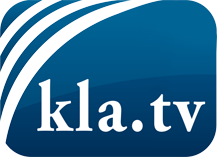 О чем СМИ не должны молчать ...Мало слышанное от народа, для народа...регулярные новости на www.kla.tv/ruОставайтесь с нами!Бесплатную рассылку новостей по электронной почте
Вы можете получить по ссылке www.kla.tv/abo-ruИнструкция по безопасности:Несогласные голоса, к сожалению, все снова подвергаются цензуре и подавлению. До тех пор, пока мы не будем сообщать в соответствии с интересами и идеологией системной прессы, мы всегда должны ожидать, что будут искать предлоги, чтобы заблокировать или навредить Kla.TV.Поэтому объединитесь сегодня в сеть независимо от интернета!
Нажмите здесь: www.kla.tv/vernetzung&lang=ruЛицензия:    Creative Commons License с указанием названия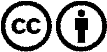 Распространение и переработка желательно с указанием названия! При этом материал не может быть представлен вне контекста. Учреждения, финансируемые за счет государственных средств, не могут пользоваться ими без консультации. Нарушения могут преследоваться по закону.